佐賀県薬剤師会「薬剤師奨学金制度」マッチングセミナー　参加申込書平成　　　年　　　月　　　日記入エントリーシート提出済↑提出済の場合は□欄にレ印を記入し、以下は「氏名」、「携帯電話等」のみ記入してください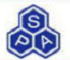 フリガナ平成　　 年　 　月　　 日生男　・　女　　　　　　才氏　名平成　　 年　 　月　　 日生男　・　女　　　　　　才現住所(〒　　　　-         )(〒　　　　-         )帰省先(〒　　　-        )(〒　　　-        )携帯電話等E-mail大学名大学　　　　　　　　 学部　　　　　 年生大学　　　　　　　　 学部　　　　　 年生卒業高校名高校　　　　　　　　 平成　　 　　　年卒業　高校　　　　　　　　 平成　　 　　　年卒業　その他（聞きたいことがあればご記入ください）その他（聞きたいことがあればご記入ください）その他（聞きたいことがあればご記入ください）